Заявка на участие в V открытом вузовском чемпионате РУТ (МИИТ) по стандартам Ворлдскиллс в 2021 году(для структурных подразделений РУТ (МИИТ))Ответственный (орг.вопросы)Данные по заявкеПодача заявки является согласием участника (участников) и эксперта 
на участие в Чемпионате и согласием на обработку персональных данных.Руководитель структурного подразделения________________________   ________________   _______________________                 должность                                            подпись                                        ФИОЭксперт-компатриот                   ________________    __________________Участник                                      ________________    __________________Участник                                      ________________    __________________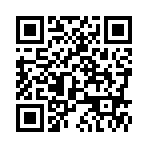 Данные заявки и скан подписанной заявки необходимо внести 
в форму по ссылке  https://forms.gle/5ky47yZ5rLkjpLQKA или QR-кодуФИОe-mailТелефон Наименование структурного подразделения РУТ (МИИТ) (выбрать одно из списка, ненужное удалить)Академия водного транспортаИнститут международных транспортных коммуникацийИнститут пути, строительства и сооруженийИнститут транспортной техники и систем управленияИнститут управления и цифровых технологийИнститут экономики и финансовЮридический институтГимназияКолледж Академии водного транспортаМедицинский колледжМосковский колледж транспортаПравовой колледж Юридического институтаКомпетенция (выбрать одну из списка, ненужное удалить)Управление перевозочным процессом на железнодорожном транспорте JUNIORS (14-16 лет); Управление перевозочным процессом на железнодорожном транспорте;Обслуживание железнодорожных тяговых подстанций;Техническое обслуживание и ремонт контактной сети железнодорожного транспорта;Обслуживание и ремонт вагонов;Экспедирование грузов;Предпринимательство;Бухгалтерский учет;Медицинский и социальный уходДанные по первому участнику чемпионатаДанные по первому участнику чемпионатаФамилияИмяОтчествоГражданствоДата рождения (дд.мм.гггг)Электронная почтаКонтактный телефон (мобильный)Код и наименование специальности, по которой обучается участник 
(в соответствии с официальным наименованием)Курс обученияКод и номер учебной группыСерия и номер паспортаДанные по второму участнику чемпионата (в случае командных соревнований)Для компетенций: Обслуживание железнодорожных тяговых подстанцийТехническое обслуживание и ремонт контактной сети железнодорожного транспортаПредпринимательствоДанные по второму участнику чемпионата (в случае командных соревнований)Для компетенций: Обслуживание железнодорожных тяговых подстанцийТехническое обслуживание и ремонт контактной сети железнодорожного транспортаПредпринимательствоФамилияИмяОтчествоГражданствоДата рождения (дд.мм.гггг)Электронная почтаКонтактный телефон (мобильный)Код и наименование специальности, по которой обучается участник 
(в соответствии с официальным наименованием)Курс обученияКод и номер учебной группыСерия и номер паспортаДанные по эксперту-компатриотуДанные по эксперту-компатриотуФамилияИмяОтчествоЭлектронная почтаКонтактный телефон (мобильный)Опыт участия в движении «Молодые профессионалы (Ворлдскиллс Россия)» по выбранной компетенции(выбрать)Нет опытаИмеется опыт участия в чемпионате в роли эксперта-компатриота (без оценки)Имеется опыт участия в чемпионате в роли эксперта-компатриота (в оценочной группе)Имеется опыт оценки демонстрационного экзаменаИмеется опыт проведения эксперта Ворлдскиллс в роли главного экспертаИмеется свидетельство сертифицированного эксперта ВорлдскиллсКод направления или специальности, в рамках которого эксперт-компатриот преподает дисциплиныСерия и номер паспортаСогласие на участие 
в чемпионате WorldSkills Teachers в качестве конкурсанта 
(по компетенциям «Обслуживание железнодорожных тяговых подстанций» и «Управление перевозочным процессом на железнодорожном транспорте»)ДаНет